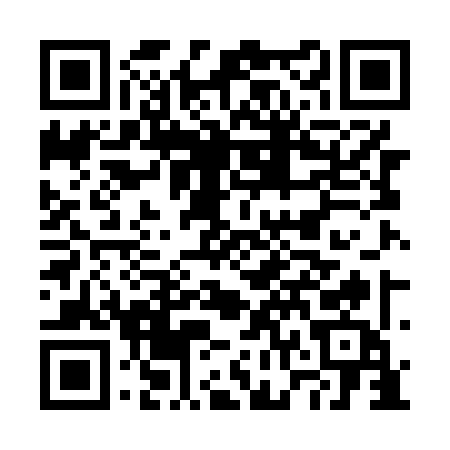 Prayer times for Baharbunia, BangladeshWed 1 May 2024 - Fri 31 May 2024High Latitude Method: NonePrayer Calculation Method: University of Islamic SciencesAsar Calculation Method: ShafiPrayer times provided by https://www.salahtimes.comDateDayFajrSunriseDhuhrAsrMaghribIsha1Wed4:095:2811:583:216:287:472Thu4:085:2811:583:216:287:483Fri4:075:2711:583:216:297:494Sat4:065:2711:583:206:297:495Sun4:065:2611:583:206:297:506Mon4:055:2511:573:206:307:517Tue4:045:2511:573:196:307:518Wed4:035:2411:573:196:317:529Thu4:025:2411:573:196:317:5210Fri4:025:2311:573:196:327:5311Sat4:015:2311:573:186:327:5412Sun4:005:2211:573:186:337:5413Mon4:005:2211:573:186:337:5514Tue3:595:2111:573:176:337:5615Wed3:585:2111:573:176:347:5616Thu3:585:2011:573:176:347:5717Fri3:575:2011:573:176:357:5818Sat3:575:2011:573:176:357:5819Sun3:565:1911:573:166:367:5920Mon3:565:1911:573:166:368:0021Tue3:555:1811:573:166:378:0022Wed3:555:1811:583:166:378:0123Thu3:545:1811:583:166:388:0124Fri3:545:1811:583:166:388:0225Sat3:535:1711:583:156:388:0326Sun3:535:1711:583:156:398:0327Mon3:535:1711:583:156:398:0428Tue3:525:1711:583:156:408:0429Wed3:525:1711:583:156:408:0530Thu3:525:1611:583:156:418:0631Fri3:515:1611:593:156:418:06